B.S.S.A. Ron Norman 74th Annual Show 2023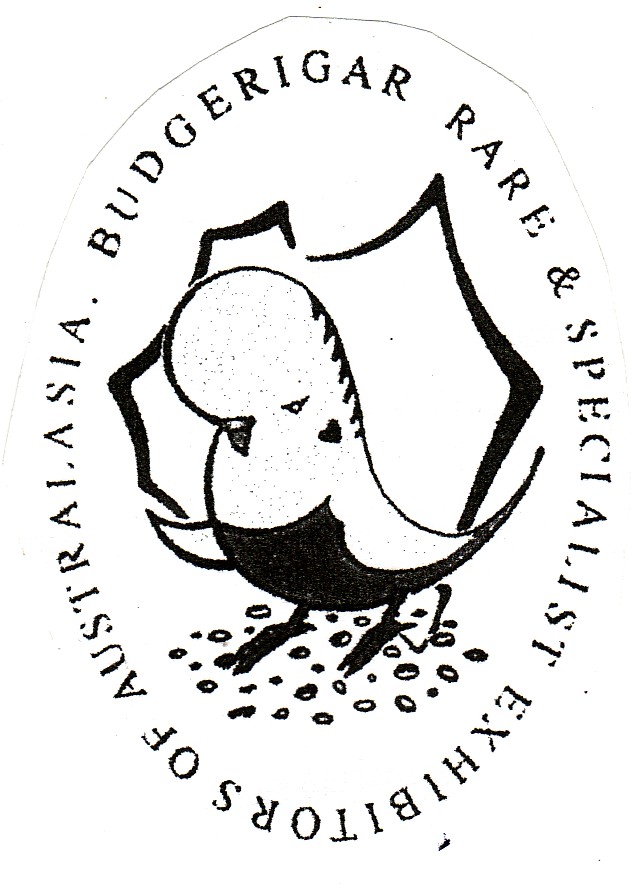 In conjunction with “BRASEA” State ShowSunday 2nd April 2023Westbourne Park Memorial Hall388 Goodwood RoadWESTBOURNE PARKThis Show will be an ‘OPEN SHOW’Any member financial with BSSA or any other Bird Society may show.THIS IS A STATUS MOVEMENT SHOWBIRDS NEED TO BE SPOTTED FOR THIS SHOWPostal entries close with the Show Manager George England (0418 819 705) on Friday, 24th March, 2023.  Email entries  only to bssashowentry@gmail.com Entry Fee : $1.00 per bird for the first 20 entered with payment for entries and postage to be made on show day.Exhibitors to mark entries “I”, “N” or “J” depending on status.EXHIBITORS WITH 15 BIRDS OR MORE AND TRAVELLING 50 KILOMETRES OR MORE TO THE SHOW VENUE WILL BE COMPENSATED $25.00.NO LATE ENTRIES PLEASE. BE AWARE THAT PRIORITY MAIL IS NO LONGER AVAILABLE. A SECOND SET OF CAGE STICKERS WILL BE AVAILABLE SATURDAY MORNING IF THEY DON’T ARRIVE IN TIME.BIRDS to be benched from 8.30 a.m. with Judging commencing at 9.30 a.m.All exhibits to be presented in a standard Show Cages as approved by the ANBC except class 61 &62.BSSA WILL ACCEPT CHROME OR POWDER COATED SHOW CAGES IN THIS SHOW.All exhibits must have a closed ANBC ring except Classes 61 and 62.No double or split rings as this constitutes a marked birdBIRDS MAY NOT BE REMOVED BEFORE TROPHY PRESENTATION AT 2.00 PMLUNCH IS PROVIDEDThe Safety Officer has the right to reject entries prior to judging for signs of illness, deformity or poorly prepared Show Cages which are deemed hazardous or unhealthy to all the birds.  Birds are exhibited at the risk of the owner but the Show Committee will exercise all due care.Cages to be fitted with a White D drinker ½ full with seed and fitted on the bottom wire near the door. White paper or plastic insert maybe used on the cage floor. Equal parts Canary, Jap and White Millet are the only seeds permitted.  Each cage to be fitted with a drinker (dry) with the position being four spaces in level with the perch.  Stickers to be placed on the bottom left hand side of the Show Cage.Four birds shall constitute a class.  The Show Committee shall reserve the right to combine classes.Hot Weather Policy:- In the event of the temperature being forecast 32c or above on the night before the Show (Channel 7 6.00 p.m. News) the Show will be cancelled. It will be the responsibility of the exhibitor to check the weather forecast.  RON NORMAN ANNUAL SHOW 2023- TROPHY LISTMAJOR SPONSORS:- AVIAN VITALITY, YANKALILLA SEEDS/NATURE’S HARVEST, BRASEA AND ELENBEE BIRD SEEDS AND SUPPLIESTotal prize money $765.00 GRAND CHAMPION					Trophy - $50.00 - Diploma 							(AVIAN VITALITY VOUCHER)RESERVE CHAMPION COCK			Trophy - $20.00 – DiplomaRESERVE CHAMPION HEN				Trophy - $20.00 - Diploma THIRD CHAMPION COCK				Trophy - $20.00 - Diploma THIRD CHAMPION HEN				Trophy - $20.00 - Diploma FOURTH CHAMPION COCK			Trophy - $20.00 - Diploma FOURTH CHAMPION HEN				Trophy - $20.00 - Diploma CHAMPION INTERMEDIATE			Trophy - $20.00 – Diploma(AVIAN VITALITY VOUCHER)			10KG Premium Budgie MixSponsored by Yankalilla Seeds/Nature’s HarvestRESERVE INTERMEDIATE COCK			Trophy - $10.00 – DiplomaRESERVE INTERMEDIATE HEN			Trophy - $10.00 – DiplomaCHAMPION NOVICE				Trophy - $20.00 – Diploma(AVIAN VITALITY VOUCHER)			10KG Premium Budgie MixSponsored by Yankalilla Seeds/Nature’s HarvestRESERVE NOVICE COCK				Trophy - $10.00 – DiplomaRESERVE NOVICE HEN				Trophy - $10.00 – Diploma	NOVICE AWARD	Most accumulated points - 20KG Premium Budgie MixSponsored by Yankalilla Seeds/Nature’s HarvestBEST JUNIOR EXHIBIT				Trophy - $10.00 – DiplomaTHIS IS A BRASEA CLEARWING CHALLENGE AND A GOLDEN CREST AWARD EVENT.  				     BEST OF VARIETY – Gold Breeders Award32 Class winners receive $15.00 prize moneyBest Normal Green Series                  	Best Cinnamonwing Best Normal Grey Green		Best Spangle D/F		Best Normal Blue Series                        	Best Opaline			Best Normal Grey			Best Opaline AOSV			Best Normal Yellow Faced Blue	Best Normal Spangle			Best Dilute				Best Spangle AOSV				Best Lutino  				Best Dominant Pied				Best Albino				Best Australian White Cap Best Dk Eyed Clear                                Best AOSV/NSV       RON NORMAN STATE (BRASEA) SHOW 2022 - TROPHY LISTBEST OF VARIETY – BRASEA Best Normal Visual Violet		Best Yellow Faced AOSVBest Clearwing				Best GreywingBest Recessive Pied			Best Crested			Best Blackeye Self			Best Fallow			Best Lacewing				Best Clearbody			Best Aust Golden Faced Blue		Best Rainbow			Best Bush/Pet BudgieClass Schedule1       Normal Green Cock2       Normal Green Hen3       Normal Greygreen Cock4       Normal Greygreen Hen5       Normal Blue Cock6       Normal Blue Hen7       Normal Grey Cock8       Normal Grey Hen9       Normal Yellow Faced Blue Cock10     Normal Yellow Faced Blue Hen   	11     Dilute Yellow / White Cock12     Dilute Yellow / White Hen13     Lutino Cock14     Lutino Hen15     Albino Cock16     Albino Hen17     Dark Eyed Clear Cock18     Dark Eyed Clear Hen	19     Cinnamonwing ASC Cock20     Cinnamonwing ASC Hen21     Spangle D/F ASC Cock22     Spangle D F ASC Hen23     Opaline ASC Cock24     Opaline ASC Hen25     Opaline AOSV ASC Cock26     Opaline AOSV ASC Hen27     Normal Spangle Cock28     Normal Spangle Hen29     Spangle AOSV Cock30     Spangle AOSV Hen31     Dominant Pied ASC/ASV Cock32     Dominant Pied ASC/ASV Hen33     Australian White Cap Cock	34     Australian White Cap Hen35     AOSV/NSV Cock36     AOSV/NSV HenClass 25 and 26 includes Black Eyed Self, Dilute, Clearwing, Greywing and Cinnamonwing.Class 29 and 30 includes Greywing, Cinnamonwing, Opaline and Fallow.Class 35 and 36 includes Dark Wing, Saddleback, Cinnamonwing Clearwings and Cinnamonwing Greywings.D/F – Double FactorS/F – Single FactorNSV – Non Standard Variety“BRASEA” Class Schedule37      Normal Visual Violet Cock38      Normal Visual Violet Hen39      Normal Golden Faced Blue D/F40      Normal Golden Faced Blue D/F	41      Black Eyed Self Cock42      Black Eyed Self Hen43      Clearwing ASC Cock44      Clearwing ASC Hen45      Greywing ASC Cock46      Greywing ASC Hen47      Clearbody ASC Includes Opaline Cock48      Clearbody ASC Includes Opaline Hen49      Lacewing ASC includes Opaline Cock50      Lacewing ASC Includes Opaline Hen51      Fallow ASC includes Opaline Cock52      Fallow ASC Includes Opaline Hen53      Recessive Pied ASC Cock54      Recessive Pied ASC Hen55      Crested ASC/ASV Cock56      Crested ASC/ASV Hen57      Rainbow Cock58      Rainbow Hen	59     Yellow Faced/Golden Faced Blue S/F                                                                                                                                                         AOSV Cock60      Yellow Faced/Golden Faced Blue S/F                                                                                                                                                         AOSV Hen61      Bush or Pet Budgerigar ASC/ASV Cock	62      Bush or Pet Budgerigar ASC/ASV Hen63      Junior ASC/ASV Cock64      Junior ASC/ASV HenClass 39 and 40 is a Normal Australian Golden Faced Blue double factor. Normal Australian Golden Faced Blue single factor is to be shown in Classes 35 and 36.Classes 59 and 60 includes all Yellow Faced/ Golden Faced combinations.  Yellow faced combinations are not to be entered in Class 11 to Class 56 in an attempt to eliminate yellow intrusion and to assist Judges. Class 61 and 62 can be non rung budgerigarsIn any non standard cages, of any variety. ASC – Any Standard ColourASV – Any Standard VarietyAOSV – Any Other Standard Variety